RENSEIGNEMENT SUR LE PARTICIPANTNom et prénom : ___________________________________________________Âge : ___________Date de naissance : _________________________________________________Adresse : ____________________________________________________________Ville : ________________________________________________________________Code postal : ________________________________________________________Nom du parent à charge : _________________________________________Numéro de téléphone : ____________________________________________Courriel : ____________________________________________________________Numéro d’assurance maladie : ____________________________________     * Un dépôt de 10$ par semaine doit être payé à l’inscription *Frais de camp : 55$ par semaine (résident de Lamèque) ou 57,50$ (non résident de Lamèque).Maximum de 50 enfants par semainePERSONNES DÉSIGNÉES POUR VENIR CHERCHER MON ENFANTPERSONNES À JOINDRE EN CAS D’URGENCE                COCHEZ VOTRE CHOIXNom et prénom :Téléphone :Nom et prénom :Téléphone :Nom et prénom :Téléphone :Nom et prénom :Téléphone :DATES THÈMES(55$) ou (57.50$)Semaine #126 juin au 30 juin        Poitou le
     globe-trotter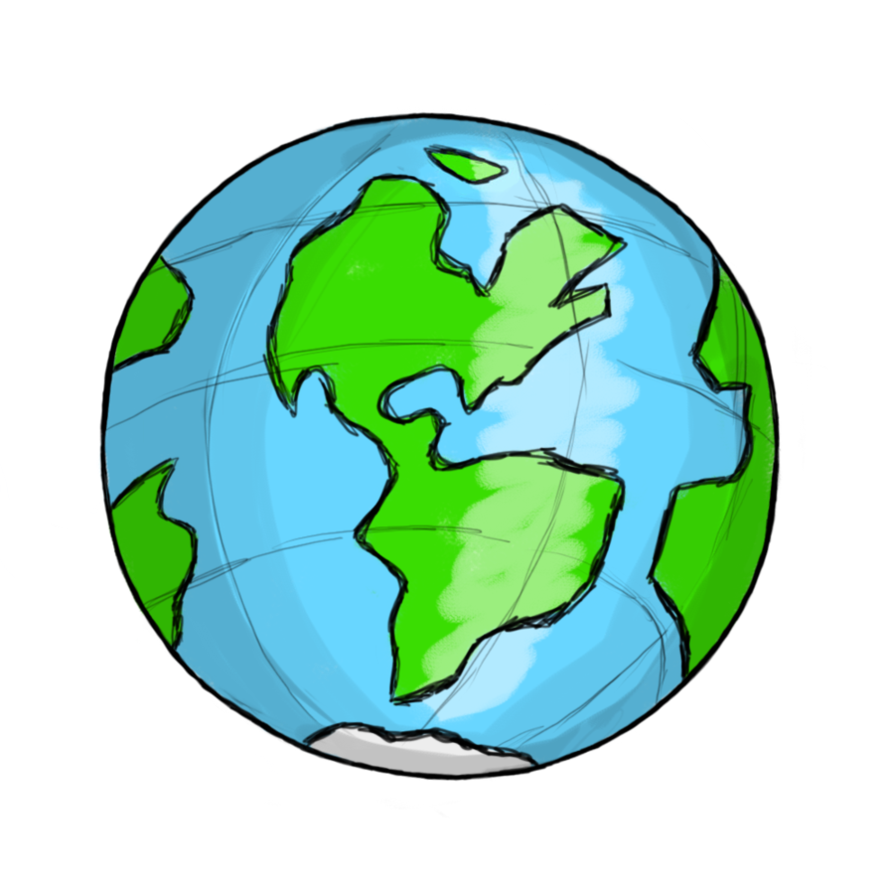 Semaine #23 au 7 juilletPoitou bouge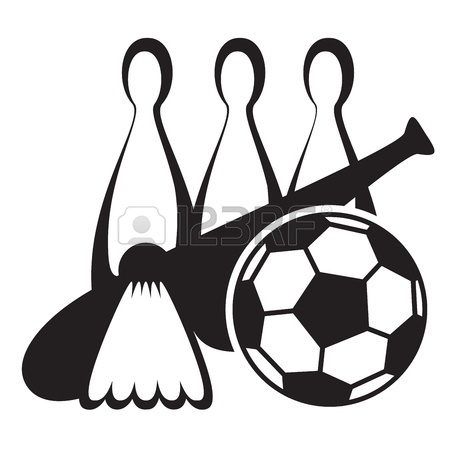 Semaine #310 au 14 juilletFestival de Poitou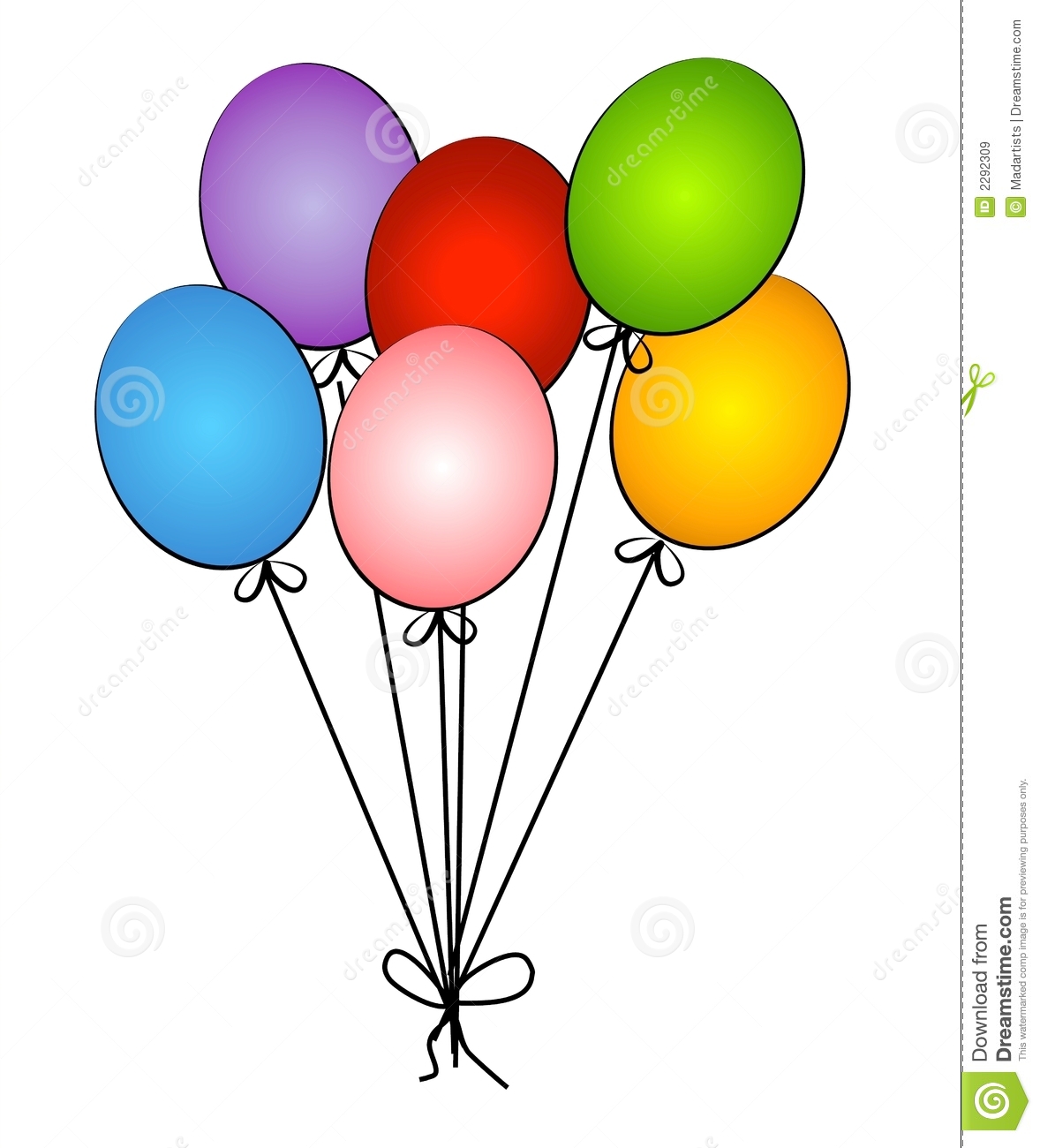 Semaine #417 au 21 juilletPoitou l’aventurier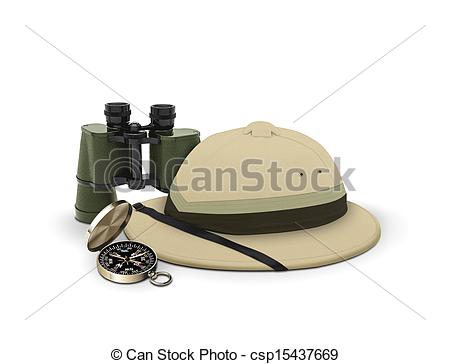 Semaine #524 au 28 juilletPoitou fait la fête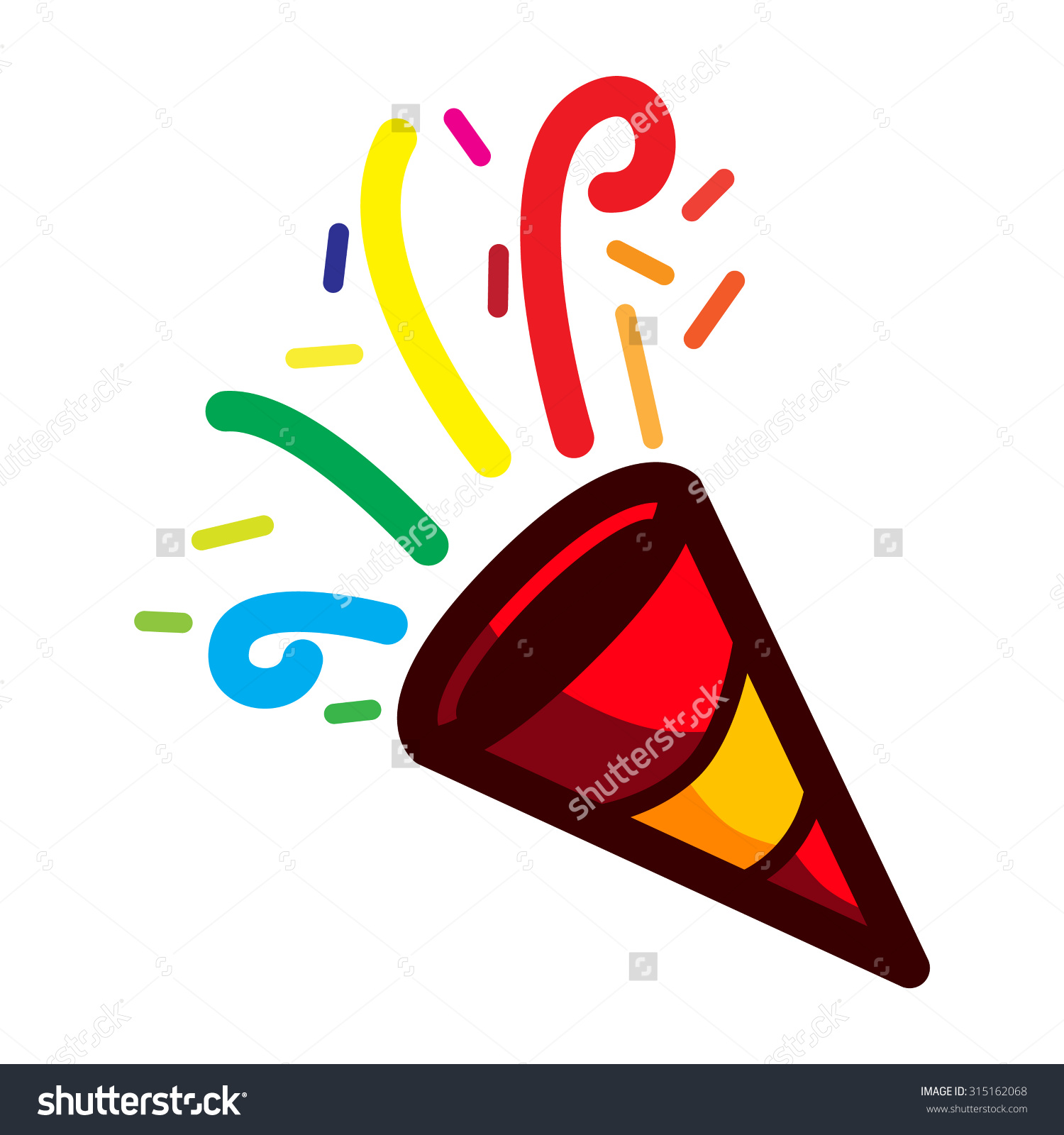 Semaine #631 juillet  au 4 août Poitou l’artiste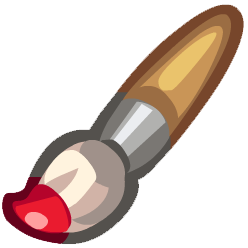 Montant dû :# reçu : Montant payé à l’inscription :